Unit One Vocabulary Match UpWordFormulasDefinitionPictureIncenterthe center of the in circle of a triangle or other figure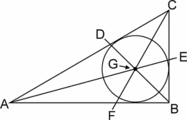 Circumcenterthe point where the perpendicular bisectors of a triangle intersect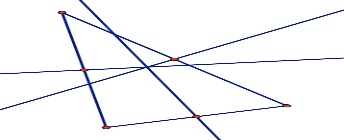 CentroidThe point where the three medians of the triangle intersect.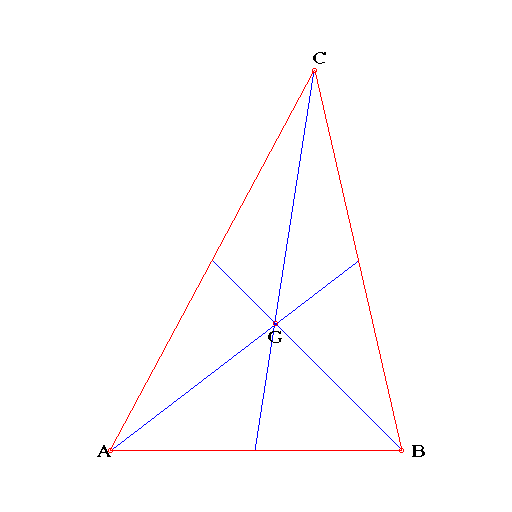 Parallelogram quadrilateral with two pairs of parallel sides. The opposite sides of a parallelogram are of equal length and the opposite angles of a parallelogram are of equal measure.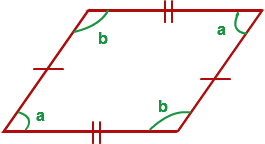 Diagonala straight line joining two opposite corners of a square, rectangle, or other straight-sided shape.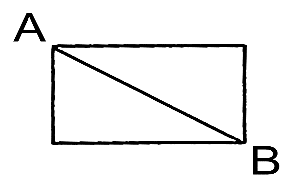 Median a line segment joining a vertex to the midpoint of the opposing side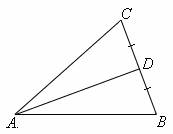 Altitudea line which passes through a vertex of the triangle and is perpendicular to the opposite side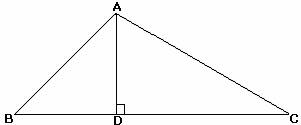 Angle Bisectorsimply split one angle into two congruent angles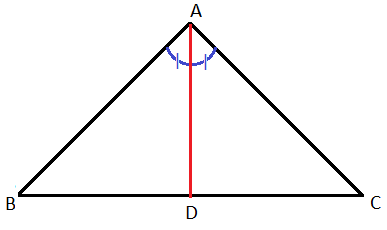 Perpendicular Bisector lines passing through the midpoint of each side which are perpendicular to the given side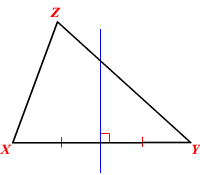 Prisma polyhedron, with two parallel faces called bases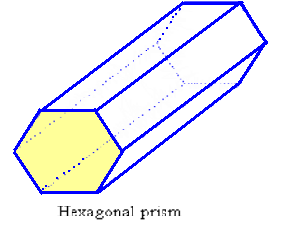 Cylinder
A solid object with two identical flat ends that are circular or elliptical and one curved side.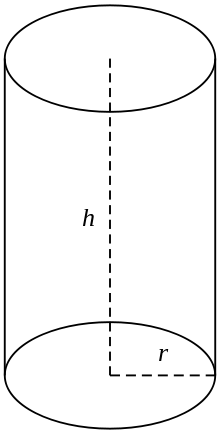 Pyramid a polyhedron formed by connecting a polygonal base and a point, called the apex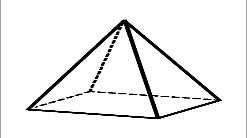 ConeCone is a three-dimensional figure that has one circular base and one vertex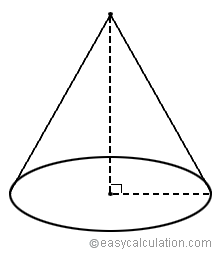 Sphere
A 3-dimensional object shaped like a ball. Every point on the surface is the same distance from the center.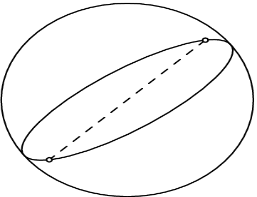 Cross Sectiona surface or shape that is or would be exposed by making a straight cut through something, especially at right angles to an axis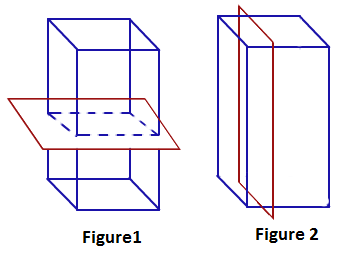 Rotationturning around a center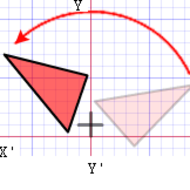 Orthocenterthe point where all three altitudes of the triangle intersect.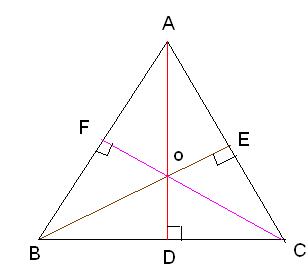 